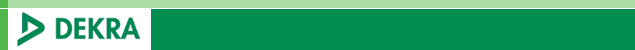 ImmatriculationFD959JXKilométrage36845N° de chassisW0V0XEP68K42060671ère immatriculation28/01/2019MarqueOPEL CorsaNb de placesModèleCORSA V 5P RSK1.4 90 BLKED PKHCouleurNoirGenreVPType de peintureMétalliséeEnergieSuperPropriétaireCarrosserieBerline 5PParcFos-sur-MerDate de relevé12/06/2020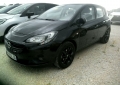 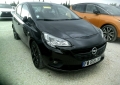 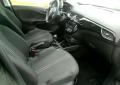 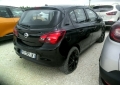 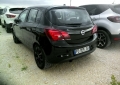 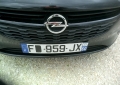 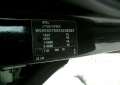 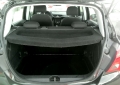 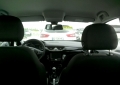 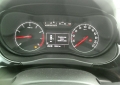 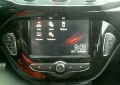 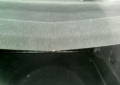 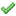 - Vitres électriques AV : OUI- Vitres électriques AR : NON- Bluetooth : OUI- Barres de toit : NON- Accoudoir central AV : NON- Accoudoir central AR : NON- Climatisation automatique : NON- Climatisation manuelle : OUI- Jantes alliage : OUI- GPS disque dur écran couleur : NONLocalisationNatureMéthode de réparationPRISE EN CHARGE PEINTURERayure superficiellePeintureAILE AVGEnfoncement légerSmart repairAILE ARGEnfoncement moyenPeinture + RéparationTABLETTE / PLAGE ARCasséRemplacementPARE-CHOC AREnfoncement moyenPeinture + RéparationAILE AVDEnfoncement légerSmart repair